財團法人台北行天宮附設玄空圖書館112學年度「書香．書箱．好書交享閱」實施計畫低年級-親子共讀表____年____班_____號  姓名：_________________  請在九宮格列舉1~2項：家長回饋：財團法人台北行天宮附設玄空圖書館112學年度「書香．書箱．好書交享閱」實施計畫低年級-故事梯分享表____年____班_____號  姓名：_________________書名《                       》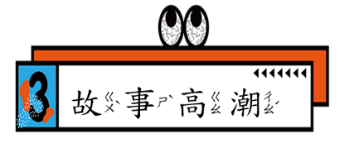 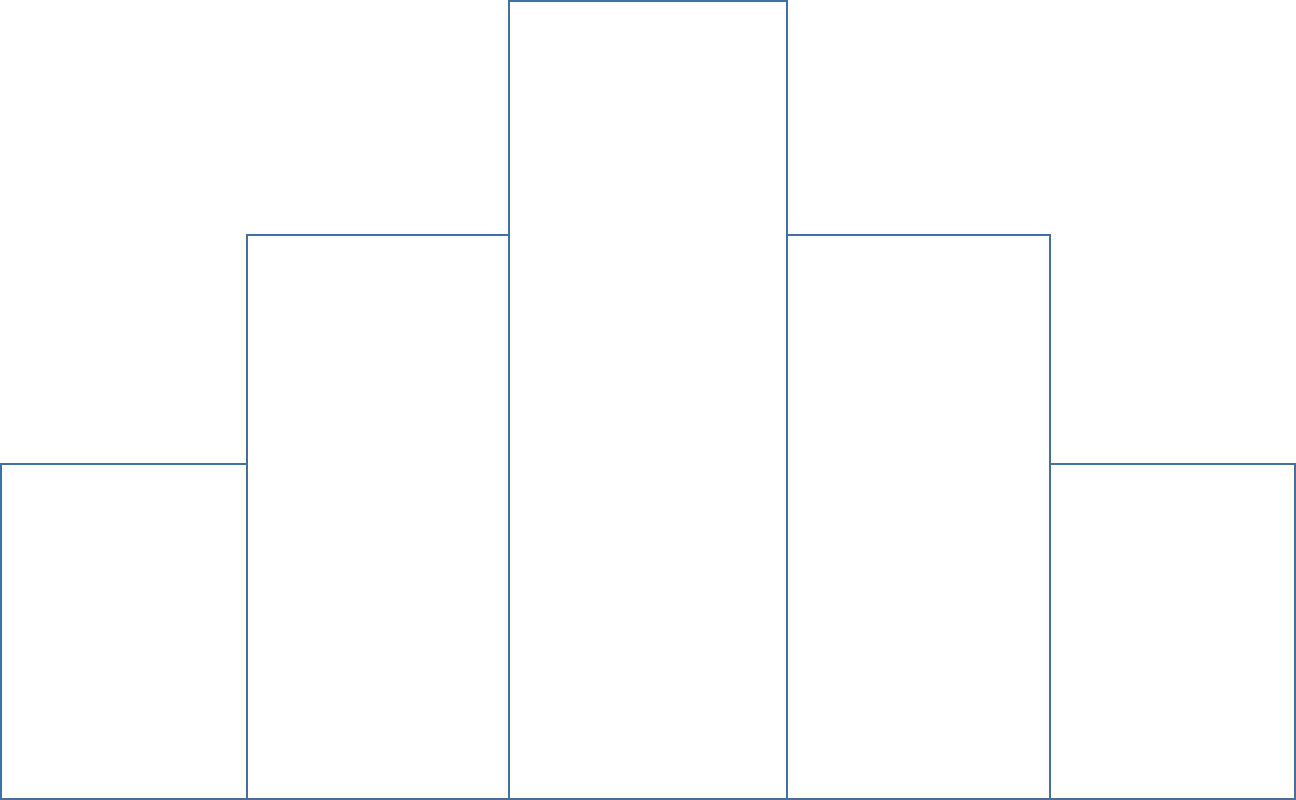 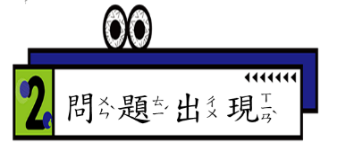 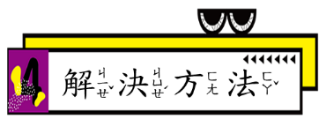 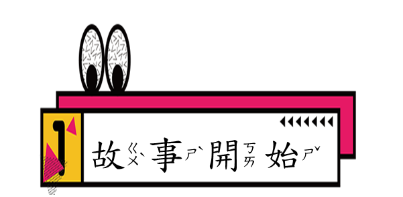 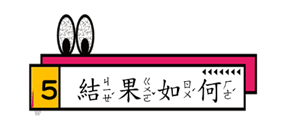 故事啟示：閱讀後請勾選          (  )讀好書(  )說好話(  )行好事(  )做好人與同學分享簽名：教師回饋：閱讀日期：__年__月__日財團法人台北行天宮附設玄空圖書館112學年度「書香．書箱．好書交享閱」實施計畫低年級-山形圖分享表____年____班_____號  姓名：_________________書名《                       》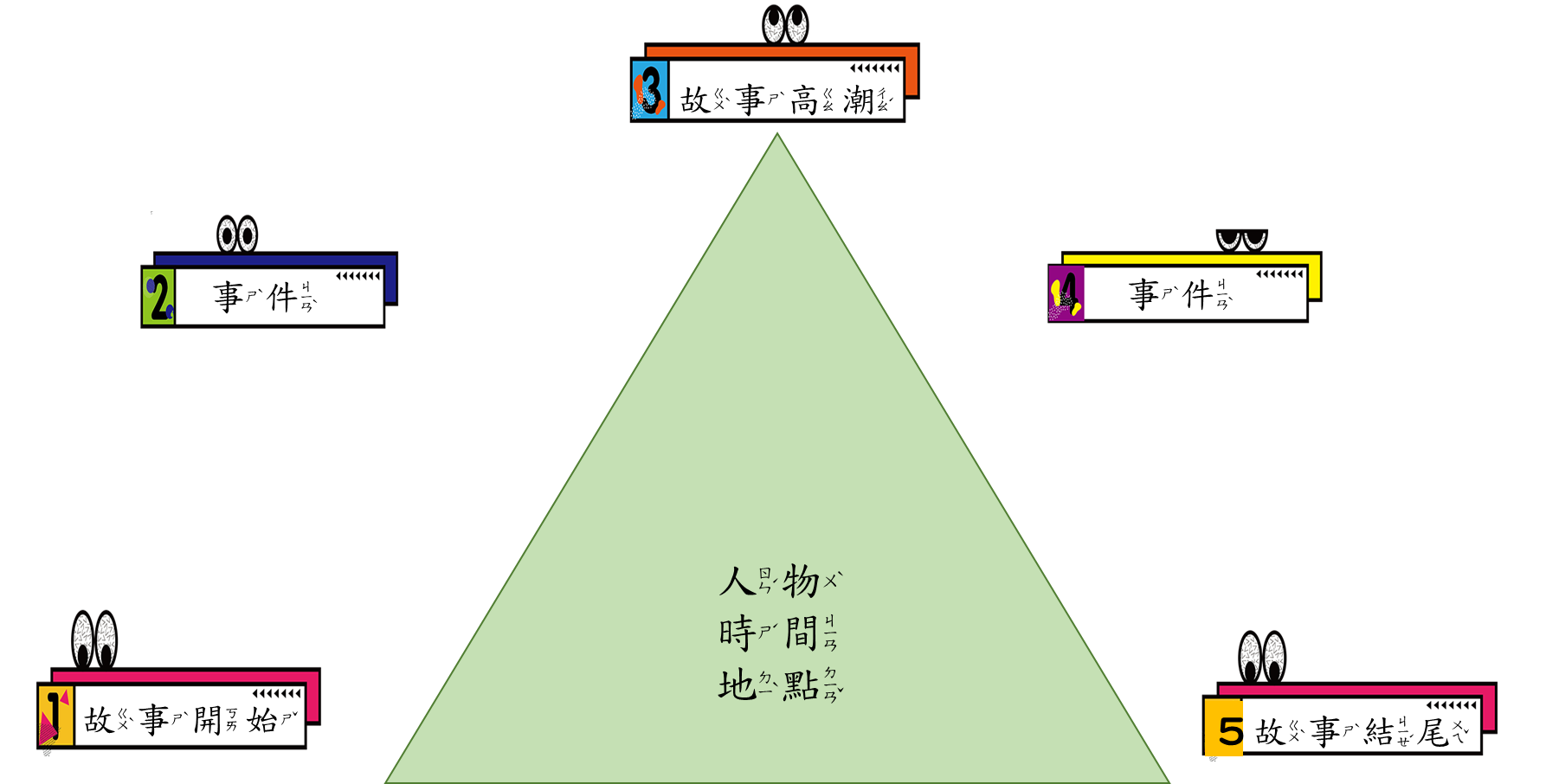 故事啟示：閱讀後請勾選          (  )讀好書(  )說好話(  )行好事(  )做好人與同學分享簽名：教師回饋：閱讀日期：__年__月__日財團法人台北行天宮附設玄空圖書館112學年度「書香．書箱．好書交享閱」實施計畫中年級-閱讀分享表              ____年____班_____號  姓名_________________  請動動腦完成下表各格子，讓我們閱讀「悅」快樂！故事啟示：閱讀後請勾選(   )讀好書(   )說好話(   )行好事(   )做好人與同學分享簽名：教師回饋：閱讀日期：__年__月__日財團法人台北行天宮附設玄空圖書館112學年度「書香．書箱．好書交享閱」實施計畫中、高年級-六何法閱讀分享表            ____年____班_____號  姓名：_________________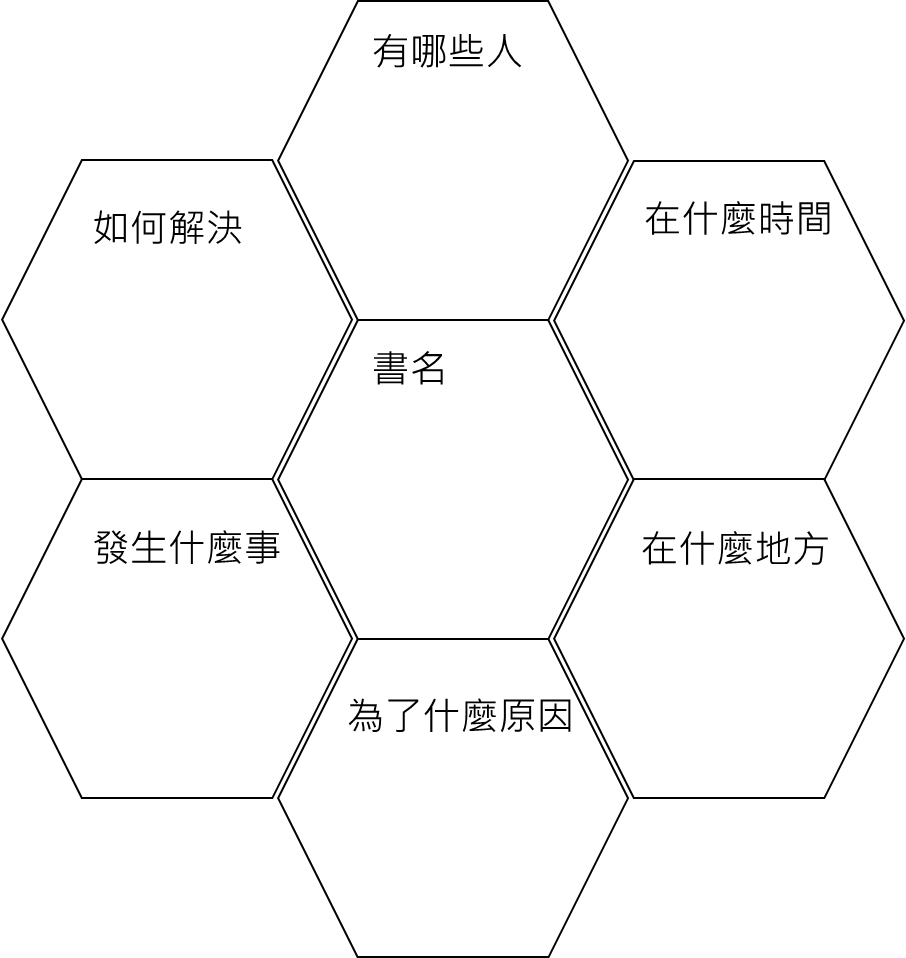 故事啟示：閱讀後請勾選(   )讀好書(   )說好話(   )行好事(   )做好人與同學分享簽名：教師回饋：閱讀日期：__年__月__日財團法人台北行天宮附設玄空圖書館112學年度「書香．書箱．好書交享閱」實施計畫高年級-閱讀分享表            ____年____班_____號  姓名：_________________請動動腦完成下表各格子，讓我們閱讀「悅」快樂！故事啟示：(   )讀好書(   )說好話(   )行好事(   )做好人與同學分享簽名：教師回饋：閱讀日期：__年__月__日讀好書說好話行好事每天至少閱讀一本書。每天與同學分享心得。每天不忘做個有禮貌的學生。時常幫助別人。做好人閱讀心運動，閱來「悅」有趣家庭時時反省自己。閱讀心運動，閱來「悅」有趣每晚睡前跟家人讀故事書。每月至少一次親近大自然。健康課業休閒每天早睡早起。每周保持運動。每天完成功課，不遲交。每月至少跟家人安排一次親子活動。心得出版社人、時、地作者事(經過)物事(結果)事(發生)故事中的主角故事發生的時間故事發生的主要場景、地點故事中主要發生什麼事？書名故事的結果請幫故事下一個副標題看完故事後，我覺得…同意/不同意/質疑/推斷…看完故事後，我的改變